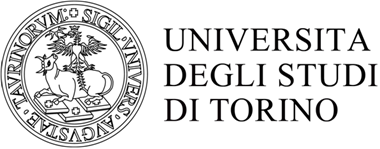 Università degli Studi di TorinoDoctoral School of Sciences and Innovative TechnologiesPhD Programme in Chemical and Materials Sciences XXX CycleTitle of the ThesisName SurnameSupervisor:Prof. Name SurnameUniversità degli Studi di TorinoDoctoral School of Sciences and Innovative TechnologiesPhD Programme in Chemical and Materials Sciences XXX cycleTitle of the ThesisCandidate:	Name  SurnameSupervisor:	Prof. Name SurnameJury Members:	Prof. Name Surname	Università di Bla bla 	Dipartimento di Bla bla	Prof. Name Surname	Università di Bla bla	Dipartimento di bla bla	Prof. Name Surname	University of bla bla 	Department of bla blaHead of the Doctoral School: 	Prof. Massimo MaffeiPhD Programme Coordinator: 	Prof. Mario ChiesaTorino, 2017